                       	    Facultad De Contaduría y Administración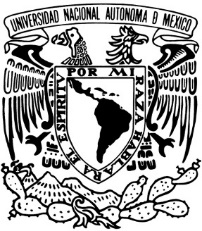                          	     Secretaría generalexámenes profesionales         MTRA. NORMA ANGÉLICA GONZÁLEZ BUENDÍAJEFA DE EXÁMENES PROFESIONALESP R E S E N T E.Me permito solicitar su autorización para presentar la prueba oral del Examen Profesional y optar por la Mención Honorífica, en virtud de cubrir íntegramente los requisitos estipulados en el Artículo 116 del Reglamento de Exámenes Profesionales de la Facultad de Contaduría y Administración, aprobado por el H. Consejo Técnico en la sesión celebrada el 30 de abril de 2021. Asimismo, acepto que, una vez ingresada la solicitud, ésta será irrevocable.A t e n t a m e n t e.Ciudad Universitaria, Cd. Mx. a    de marzo de 2022Datos del alumnoNombre: No. Cuenta: Licenciatura: Universidad de procedencia: Opción de titulación: Correo electrónico: Firma:c.c.p. Expediente del alumno